2024FEVRIER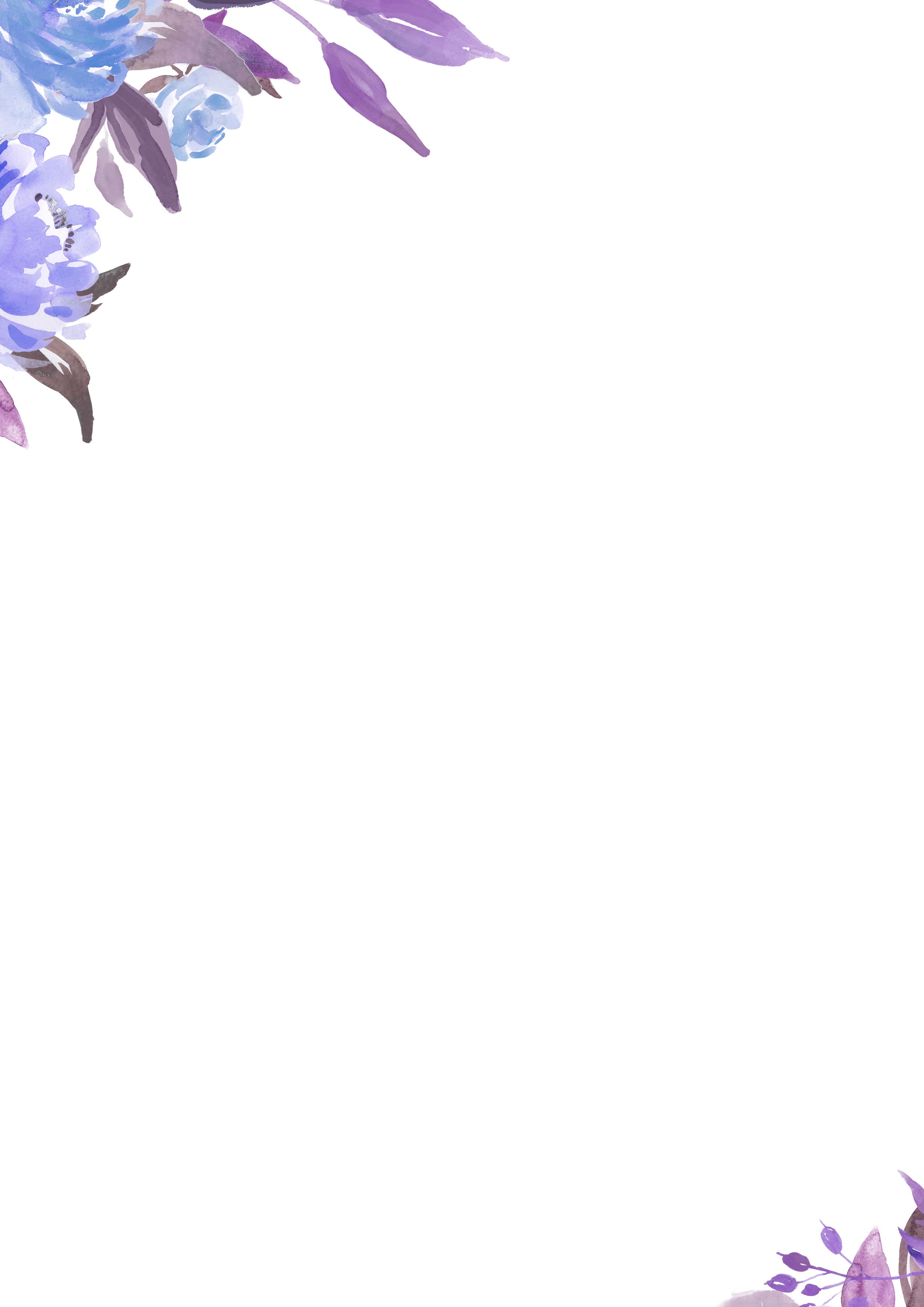 LUNDIMARDIMERCREDIJEUDIVENDREDISAMEDIDIMANCHE1234567891011121314151617181920212223242526272829